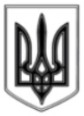 ЛИСИЧАНСЬКА МІСЬКА РАДАВИКОНАВЧИЙ КОМІТЕТРІШЕННЯ“ 12. 2015 р.									№ 428м. ЛисичанськПро внесення змін до складумісцевої комісії з питаньтехногенно-екологічної безпекита надзвичайних ситуаційНа виконання ст. 19 Кодексу цивільного захисту України та у зв’язки із кадровими змінами, керуючись ст. 52 Закону України «Про місцеве самоврядування в Україні», виконком Лисичанської міської радиВИРІШИВ:	1. Внести зміни та затвердити у новому посадовому складі  місцеву комісіюз питань техногенно-екологічної безпеки та надзвичайних ситуацій (додається ).	2. Вважати   таким,   що   втратило   чинність   рішення    виконавчогокомітету міської ради від 18.08.2015 № 256.3. Відділу з питань внутрішньої політики, зв’язкам з громадськістю та засобами масової інформації міської ради забезпечити оприлюднення даного рішення на офіційному сайті Лисичанської міської ради.  4. Контроль за виконанням  цього рішення покласти на керуючого справами (секретаря)виконавчого комітету Савченка О.О.Міський голова								С.І. ШилінДодатокдо рішення виконкомувід «01» 12.2015 р. № 428Посадовий складмісцевої  комісії з питань техногенно-екологічної безпеки та надзвичайних ситуацій МіськійголоваШилін Сергій Іванович - голова комісії;начальник управління з виконання політики міської ради в галузі ЖКГ – перший заступник голови комісії;начальник Лисичанського міського управління ГУ ДСНС України у Луганській області -  заступник голови комісії (за згодою);головний спеціаліст відділу з питань мобілізаційної, режимно-секретної роботи та цивільного захисту міської ради -  секретар комісії.Члени комісії:начальник Лисичанського міжрайонного управління по експлуатації газового господарства філії ПАТ «Луганськгаз» (за згодою);начальник управління капітального будівництва міської ради;начальник управління економіки міської ради;начальник Лисичанського міськрайонного управління Головного управління Держсанепідслужби у Луганській області, головний державний  санітарний лікар м. Лисичанська та Попаснянського району (за згодою); заступник начальника Лисичанського відділу поліції ГУ НП в Луганській області (за згодою);начальник станційної, лінійної дільниці № 3 міста Лисичанська Комбінованого центру телекомунікацій  № . СєвєродонецькХарьківської філії ПАТ «Укртелеком» (за згодою);начальник фінансового управління міської ради;директор комунальної установи «Територіальне медичне об’єднання м. Лисичанськ»начальник Лисичанського РЕМ ТОВ «Луганське енергетичне об’єднання» (за згодою);військовий комісар Лисичанського міського військового комісаріату (за згодою).Керуючий справами (секретар)                               О.О. СавченкоНачальник відділу мобілізаційної,режимно-секретної роботи тацивільного захисту					В.А. Агафонов